I understand and acknowledge the terms and conditions [on page 2] of entering the CAM Art Award  Signed ……………..……………………………………………………………………………….    Date …………………………….…ENTRY FEE TOTAL $...................       ($15 per work entered - 2 entry limit)      Entry fee payment :  Cash at Raglan Gallery, 9- 11 Lambie St, Cooma     ORDirect deposit to:  Climate Action Monaro Inc  BSB 633 000 : Account: 203 701 768 - reference CAM art and YOUR NAME .PAGE 2Terms and Conditions of entering the CAM Art AwardPRIZES :      1st Prize - $1500 Open Section     2nd Prize - $1000 Open Section     3rd Prize - $500 Open Section1st Prize - $250	Youth Section [16 years and under]          2nd Prize - $150 Youth Section [16 years and under]3rd Prize – $100	Youth Section [16 years and under]People’s Choice Award -$500Conditions of Entry~ Entry forms must be delivered and payment accepted by the due date, otherwise you cannot enter ~ Each individual artist MUST sign a consent form - provided on receipt of Paid Entry Form.~ 2 entry limit per person~ The artwork must feature or reflect the theme ~ There is no time limit when the artwork was created~ 2D art forms accepted only - ie, painting, drawing, pastels, photographs, lino cuts prints. No SCULPTURES~ Maximum size of each entry, including the frame, is not to exceed 100cm [1 metre] on the longest side.~ All image content must be the copyright of the artists. Artist must have any permissions required.    CAM and Raglan Gallery take no responsibility for breach of copyright~ Copyright remains with the artist~ All artworks to be delivered ready to hang with D-Rings, wire or cord~ Artworks must be clearly labelled on the back of the work - Name, title, size, sale price [including commission]~ Artworks must be collected at the end of the exhibition - unless sold – dates to be confirmed~ Sale prices must include commission of 30% Non-Raglan members or 25% for Raglan Members~ If you are selling editions please indicate this and how many in the edition~ Please indicate using N/A if artwork is not for sale~ By entering you give permission for your artwork to be used in promotion and publicity of the CAM Art Awards~ CAM and Raglan Gallery reserve the right not to hang any work that does not comply with the criteria~ Judges decisions are final - no correspondence will be entered into.~ By submitting to this Art Awards Prize applicants consent to making their work available to be part of a touring Art Trail after this exhibition. TBC. ~ People’s Choice Award will be announced on the last day of the exhibition. Sunday 30 June 2024Voting can only be made at the exhibition in the Raglan Gallery.Please write a 100 word or less description of your artworks:ARTWORK 1 :……………………………………………………………………………………………………………………………………………………………………………………………………………………………………………………..…………………………………………………………………………………………………………………………………..…………………………………………………………………………………………………………………………………..…………………………………………………………………………………………………………………………………..ARTWORK 2 : :……………………………………………………………………………………………………………………………………………………………………………………………………………………………………………………..…………………………………………………………………………………………………………………………………..…………………………………………………………………………………………………………………………………..…………………………………………………………………………………………………………………………………..Climate Action Monaro calls on artists to be engaged, through art, with positive and necessary change.2024 CLIMATE ACTION MONARO ART AWARDSRAGLAN GALLERY  COOMA 15th May  to 30th June  2024      Official Opening   18th MAY 3PM2024 CLIMATE ACTION MONARO ART AWARDSRAGLAN GALLERY  COOMA 15th May  to 30th June  2024      Official Opening   18th MAY 3PM2024 CLIMATE ACTION MONARO ART AWARDSRAGLAN GALLERY  COOMA 15th May  to 30th June  2024      Official Opening   18th MAY 3PM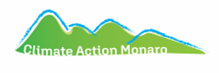 ENTRY FORMENTRY FORMS: To the Raglan Galley directly or email to  info@raglangallerycooma.com           by Thursday 9th May 2024. ($15 per work entered - 2 entry limit)      ENTRY FORMS: To the Raglan Galley directly or email to  info@raglangallerycooma.com           by Thursday 9th May 2024. ($15 per work entered - 2 entry limit)      DELIVERY OF ARTWORK : by Mon13th May to the Raglan Gallery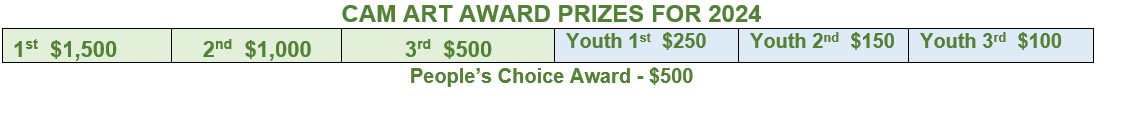 Accepted art styles: Painting, Drawing & Photography  / Size Limit - 1 x metre on longest side [inc frame]Artist’s Name…………………………………………………………   Applying for: Open or Youth [16 or under] Address………………………………………………………………………….           Postcode……………… Phone……………………………              Email………………………………………………………………………Artist Payment Details for Direct Deposit sales. NAME:BSB :ACC :ARTWORK 1 Title:……………………………………………………… Medium:…………………………… Editioned…………Sale Price: $................    [inc. commission 25%]ARTWORK 2 Title:……………………………………………………… Medium:…………………………… Editioned…………Sale Price: $................  [inc. commission 25%]Exhibition Closes Sunday 30 June 2024  - artwork to be picked up at the close of the exhibition 